Arbeitsplan     NMS KematenVor-/Nachname: ______________________ Klasse: ___(Schüler/in)Freiwillig für Fleißige …Überprüft und besprochen mit einem Erziehungsberechtigten: Kontrollieren Sie bitte nur auf Vollständigkeit und nicht auf Richtigkeit!!!Datum: __________________Unterschrift des Erziehungsberechtigten: _______________________________________________Fill in the correct words: U11Suddenly they heard _____________________________________. (Stimmen)When it is hot, I have a ___________________________ every day. (Bad)The shops are all in the _______________________  _________________________ (Stadtzentrum)The _______________________ on the tree were all yellow, just one _______________________ was brown. (Blätter, Blatt)She spends lots of money on ___________________________________ (Schmuck)The _______________________________ body has two arms and two legs. (menschliche, Mensch)On top of a mountain there is usually a ___________________________ (Kreuz)____________________________ his name isn’t Peter, it’s Brian. (eigentlich)Alexander Bell _____________________________________ the telephone. (erfand past tense)________________________________ grow well in Egypt. (Pflanzen)Eye glasses __________________________________ came from Italy. (vielleicht, vermutlich)Egytians __________________________ a lot about their looks. (sich kümmern um, Wert legen auf)Wear something _____________________________ today, it’s very hot. (leicht)Egyptian sandals were ______________________________________ palm leaves. (gemacht aus)They ___________________________ for the food. (bezahlten past tense)Mmm, that pizza ________________________________ good. (riechen)Yes, ___________________________________ it is!  (tatsächlich)He was ______________________ in England. (geboren)They _________________________ a lot of different perfumes at the chemist’s. (verkaufen)Howard Carter ___________________________________ the tomb in 1922. (entdeckte past tense)She is very _______________________________________ animals. ( interessiert an)Did you ______________________________ strawberry or apricot _________________? (auswählen, Marmelade)___________________________ the pot with water. (befüllen, füllen)The girl ____________________________________ and cut her knee. (fiel hin past tense)There is a _________________________ road in front of our house. (breit)Lösung: WBp.83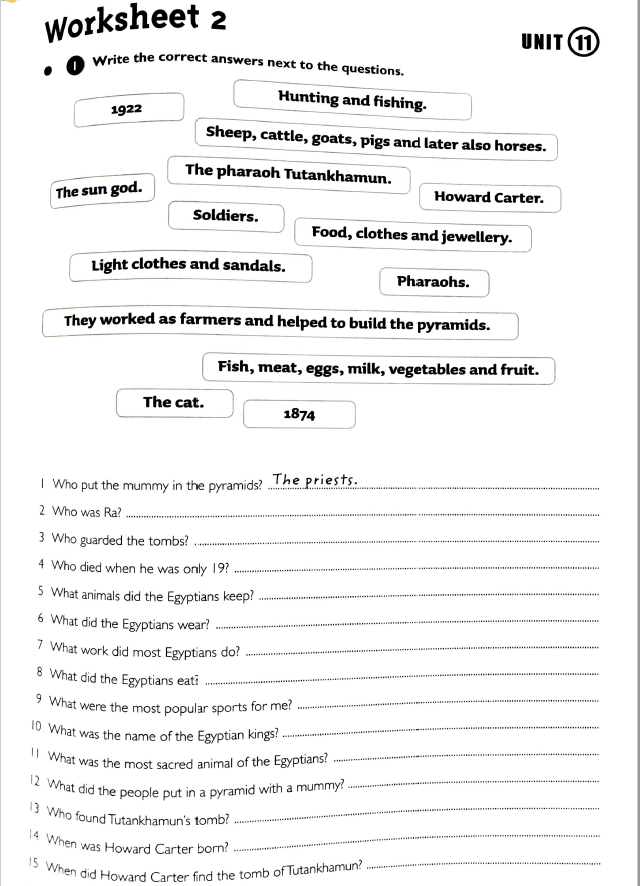 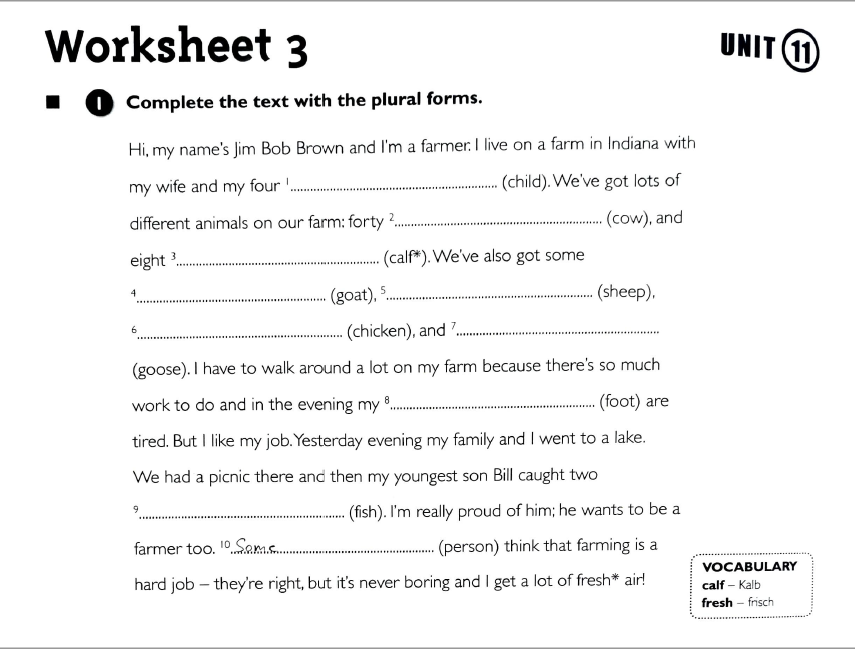 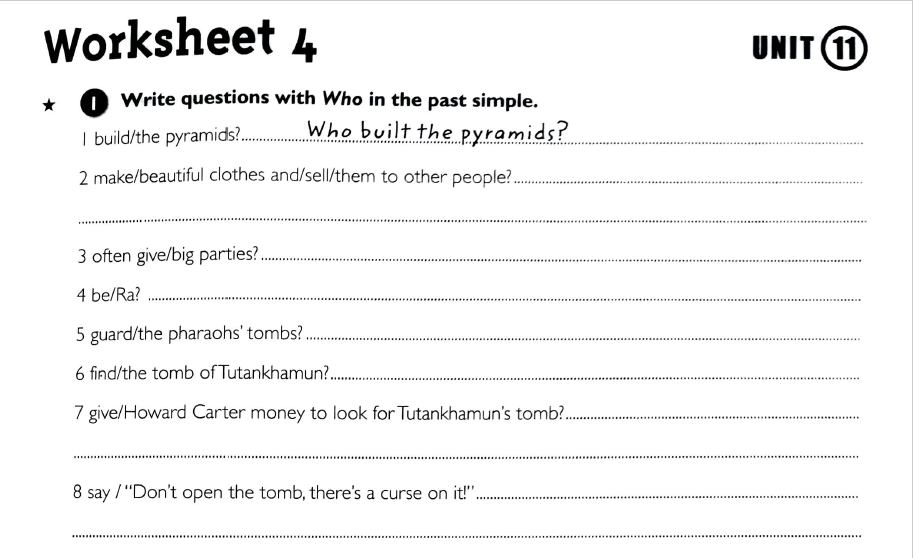 Fach:EnglischSchulwoche: 34.SW27.4. – 30.04.2020Aufgabenstellung:Arbeitsmaterial (drücke STRG und klicke auf den Link)Erledigt am:Words and Phrases U11 wiederholen und noch einmal mündlich und schriftlich lernenworkbook p.82 and 83 and sheetFill in the workbook unit 11 from page 76 to page 81workbookWrite the number p.81/15 into your exercise book with the headline: “With WAS/ WERE and WHO – no DID in past tense questions for YOU!” and learn the headline by heart. (ins EXB einschreiben + Überschrift auswendig lernen)workbook and exercise bookWer die Cyber Homework U11 noch nicht gemacht hat, bitte machen bzw. nachholen, sie ist geöffnet.Helbling e- zone,  computerAufgabenstellung:Link:Erledigt am:Fill in the vocabulary sheet U11siehe Seite 2Unit 11 worksheets 2, 3, 4sehe Seite 3,4